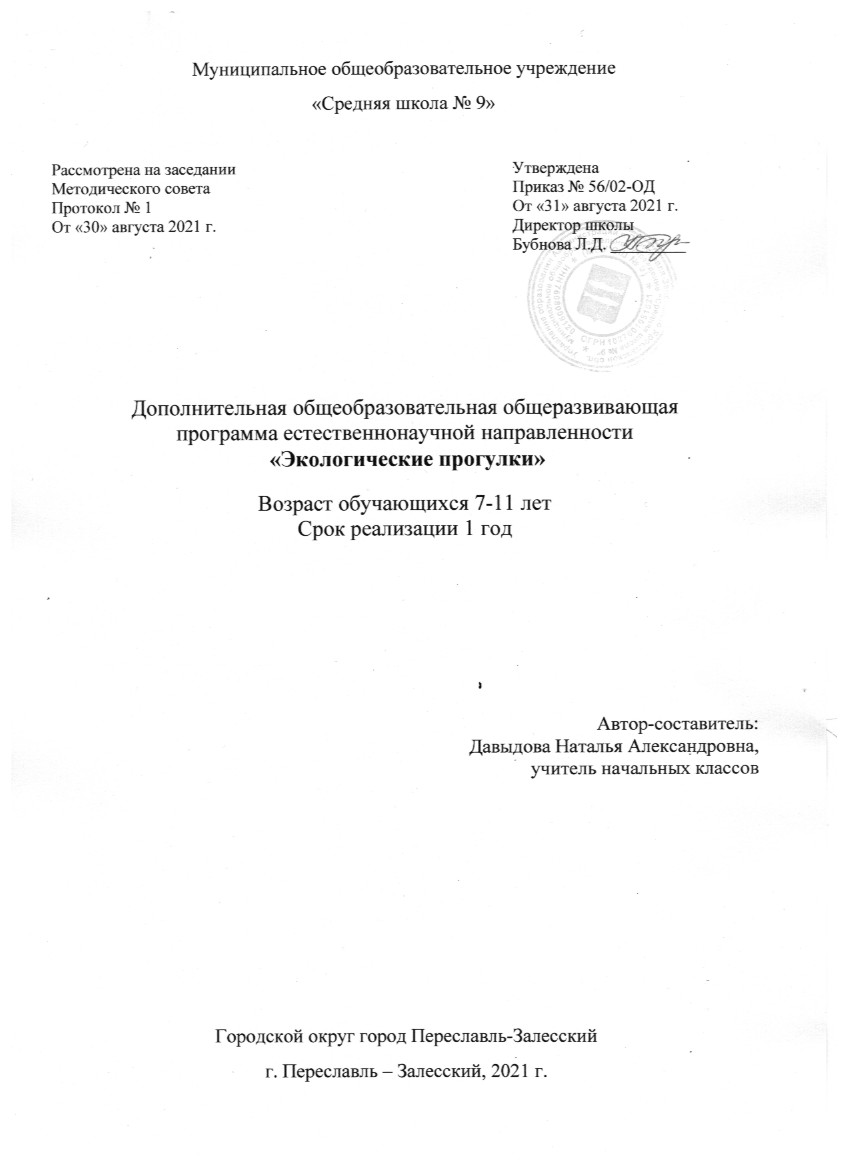 ОГЛАВЛЕНИЕПояснительная запискаПрограмма составлена в соответствии с образовательным компонентом «Окружающий мир» для начальной школы, утвержденным Министерством образования в 1998 г., соответствует требованиям к содержанию образовательных программ дополнительного образования детей, построена с учетом преемственности экологического образования дошкольников и младших школьников, опирается на теоретический, практический и личностный опыт учащихся, полученный при изучении курса «Окружающий мир» на уроках.Программа имеет естественнонаучную направленность, является учебно-образовательной с практической ориентацией.Программа предполагает возможности обучения детей с ограниченными возможностями здоровья (ОВЗ) в составе общей группы с нозологиями:Задержка психического развитияНарушение интеллектаНаправленность программы – естественнонаучная.В начальных классах значительное внимание уделяется адаптационным вопросам. Программа: «Экологические прогулки» даёт детям возможность познакомиться с целостной картиной мира и формирует оценочное, эмоциональное отношение к миру. Возможности этого курса очень значимы для полноценного развития детей этого возраста. Данная программа дает детям возможность познакомиться с существующими в природе причинно-следственными связями на основе наблюдения за изменением цветовой гаммы окружающего мира. Программа направлена на пробуждение в детях интереса к тому, почему белоснежное великолепие зимы сменяется акварелью весны, буйством зелени, щедростью палитры осени. Кроме того, в программе дети знакомятся с такими природными ритмами, как чередование времен года, смена дня и ночи, фазы развития растений, стадии жизни животных. В результате у ребят будут складываться целостные представления об окружающем мире. Это, в свою очередь, позволит им легко воспринимать новую информацию.Программа призвана познакомить детей младшего школьного возраста с многообразием существующих в природе связей.Актуальность.Актуальность программы «Экологические прогулки» состоит в том, что на занятиях закладывается фундамент знаний о связях в природе, которые будут способствовать формированию экологической культуры личности. Человек должен научиться понимать окружающий мир и понимать цену и смысл своим поступкам и поступкам окружающих людей. И пусть не всегда человек будет поступать в соответствии со своими знаниями, но дать ему возможность жить разумно и осмысленно мы должны. В этом учащимся смогут помочь приобретенные знания на занятиях курса «Экологическая прогулка». Дети смогут самостоятельно ответить на многие интересующие их вопросы. Программа направлена в первую очередь на формирование у ребёнка эмоционально-чувственного базиса для получения им в последующие годы теоретических знаний в области экологии. Обучение по данной программе является не только подготовкой к будущему. В курсе обучения детям даётся большой объём природоведческих знаний, причём упор делается на эмоциональную насыщенность познавательного материала. Дети получают представление о единой картине мира и неразрывности существующих связей в ней. Возникает чувство единства с природой, ощущение нерасторжимости своей связи с ней. Это в свою очередь вызывает у первоклассников желание бережно относиться к своему природному окружению. Каждая прогулка по территории школьного парка является интегрированным занятием, в котором сочетаются различные виды деятельности. Посещение хорошо знакомых уголков двора становится для детей увлекательным путешествием в разноцветный и таинственный мир родной природы, которая из обыденного фона постепенно превращается в интереснейший объект наблюдения.Дополнительное образование дает возможность детям с особыми потребностями попробовать свои силы, развивать свои способности и возможности, занимаясь совместно со здоровыми детьми разными видами деятельности: художественно- эстетической, естественнонаучной, технической и др. Дополнительное образование не ограничено рамками классно - урочной системы и обязательными стандартами. Оно располагает большим потенциалом в организации социально-значимой деятельности и досуга детей и подростков, в том числе и детей с особыми образовательными потребностями. Кроме того, дополнительное образование позволяет не только «особым» детям почувствовать себя полноценными членами общества, но и учит обычных детей сочувствовать, думать о другом человеке, помогать ему, видеть в нем равноценного и равноправного партнера.Программа включает 4 блока, построенных по принципу: перехода от одного времени года к другому:1 блок «Разноцветная осень» 2 блок «Белое кружево»3 блок «Весна – пробуждение природы»4 блок «Долгожданное лето»Для работы группы необходима организация с детьми материально-деловой деятельности, которая включена в практическую часть программы: - коллективная и индивидуальная деятельность детей при сотрудничестве с педагогом по изготовлению бумажных (на картонной основе) персонажей, кукол к спектаклям, а также- изготовление коллективно-творческих работ (панно, коллаж, монотипия и т.п.). Наряду с учебными задачами в программе стоят задачи по развитию выносливости детей, закаливанию организма, предупреждению гиподинамии, которое реализуется включением в программу прогулок в природу по сезонам (осень, зима, весна). В основу построения программы положен спирально-концентрический принцип, то есть толкование шести ключевых понятий - место обитания организмов;- условия их существования в данном месте обитания; -приспособления организмов к жизни в данных условиях существования; - взаимоотношения организмов между собой и объектами окружающей среды;- цикличность природных процессов; - биоразнообразие.Адресат. Программа рассчитана на детей в возрасте 7-11 лет.Объём и срок освоения. Продолжительность освоения программы – 1 год, 68 часов. Режим занятий. Программа «Экологические прогулки» рассчитана на 1 год, 68 часов (2 часа в неделю), для обучающихся 7-11 лет. Занятия проводятся 2 раза в неделю по 1 часу. Во время занятий для обучающихся проводится 2 физкультминутки по 5 минут. Продолжительность занятий: 45 минут. Для обучающихся с ОВЗ: продолжительность занятия: 40 мин. В середине каждого занятия проводится физкультурная минутка. Основной формой организации деятельности учащихся на занятии является групповая, с индивидуальным подходом к каждому обучающемуся.Особенности комплектования групп: набор учащихся с ОВЗ в группу производится по их желанию без предварительного конкурсного отбора, с учетом рекомендаций психолого-медико-педагогической комиссии. Максимальное количество обучающихся с ОВЗ в группе –2 человека.Виды деятельности: игровая, познавательная, практическая.Формы занятий различают:- по количеству детей, участвующих в занятии: коллективная, групповая;- по особенностям коммуникативного взаимодействия: практикум, тренинг, ролевая игра;- по дидактической цели: вводные занятия, занятия по углублению знаний, практические занятия, комбинированные формы занятий.Особенности программы.Особенностью программы является то, что в каждом блоке рассказывается о друзьях наших меньших. В каждом блоке запланированы тематические беседы, конкурсы рисунков, праздники, в ходе которых акцент делается на воспитании доброты и чуткого отношения ко всему живому.Работа ведется по трем направлениям:1. естественнонаучное направление, целью которого является передача знаний об окружающем мире, отработка теста экологических понятий;2. направление эмоционально-чувственного развития детей, целью которого является обучение детей умению восхищаться миром, тонко чувствовать красоту и гармонию природы;3. эколого-валеологическое направление, главные цели которого – пробудить в детях чувство родства со всеми живыми существами Земли и оздоровление детей в ходе экскурсий. Цель программы: формирование экологической культуры личности через развитие знаний о связях в природе.Задачи программы: Обучающие - способствовать формированию навыков наблюдения за объектами живой и неживой природы;- формировать умения находить в окружающем мире локальные проявления экологических проблем;- способствовать развитию и поддержанию у детей устойчивого интереса к получению знаний вообще и знаний о связях в окружающем мире;Воспитательные- способствовать воспитанию чувства милосердия, доброты, сопереживания, ответственности за свои действия в природе и обществе;- формировать у детей эмоционально-положительное отношение к природе и навыки поведения в ней;Развивающие- развивать выносливость, закаливать организм через экскурсии, игры на свежем воздухе.- развивать творческие способности детей, связанные с изобразительной и театральной деятельностью;Коррекционные:- создать условия для реализации приобретенных знаний, умений и навыков;- способствовать развитию опыта неформального общения с учетом расширения рамок взаимодействия с социумом;- способствовать развитию внимания, воображения, памяти, наглядно-образного мышления;- коррекция и развитие произвольного поведения, эмоциональной сферы, познавательных процессов;- способствовать развитию доброжелательного отношения к окружающим, позитивного отношения к себе, веры в себя, в свои возможности.II.Личностные и метапредметные результаты:Метапредметными результатами программы «Экологические прогулки» является формирование следующих универсальных учебных действий (УУД).Регулятивные УУД:Обучающийся научится: принимать и сохранять учебную задачу; учитывать выделенные учителем ориентиры действия; планировать свои действия; осуществлять итоговый и пошаговый контроль; адекватно воспринимать оценку учителя; различать способ и результат действия; оценивать свои действия на уровне ретро-оценки; вносить коррективы в действия на основе их оценки и учета сделанных ошибок; выполнять учебные действия в материале, речи, в уме. Обучающийся получит возможность научиться: проявлять познавательную инициативу; самостоятельно учитывать выделенные учителем ориентиры действия в незнакомом материале; преобразовывать практическую задачу в познавательную; самостоятельно находить варианты решения познавательной задачи. Познавательные УУД:Обучающийся научится:осуществлять поиск нужной информации для выполнения учебного исследования с использованием учебной и дополнительной литературы в открытом информационном пространстве, в т. ч. контролируемом пространстве Интернет; использовать знаки, символы, модели, схемы для решения познавательных задач и представления их результатов; высказываться в устной и письменной формах; ориентироваться на разные способы решения познавательных исследовательских задач; владеть основами смыслового чтения текста; анализировать объекты, выделять главное; осуществлять синтез (целое из частей); проводить сравнение, сериацию, классификацию по разным критериям; устанавливать причинно-следственные связи; строить рассуждения об объекте; обобщать (выделять класс объектов по какому-либо признаку); подводить под понятие; устанавливать аналогии; оперировать такими понятиями, как проблема, гипотеза, наблюдение, эксперимент, умозаключение, вывод и т.п.; видеть проблемы, ставить вопросы, выдвигать гипотезы, планировать и проводить наблюдения и эксперименты, высказывать суждения, делать умозаключения и выводы, аргументировать (защищать) свои идеи и т.п. Обучающийся получит возможность научиться: осуществлять расширенный поиск информации в соответствии с исследовательской задачей с использованием ресурсов библиотек и сети Интернет; фиксировать информацию с помощью инструментов ИКТ; осознанно и произвольно строить сообщения в устной и письменной форме; строить логическое рассуждение, включающее установление причинно-следственных связей; оперировать такими понятиями, как явление, причина, следствие, событие, обусловленность, зависимость, различие, сходство, общность, совместимость, несовместимость, возможность, невозможность и др.; использованию исследовательских методов обучения в основном учебном процессе и повседневной практике взаимодействия с миром. Коммуникативные УУД:Обучающийся научится: допускать существование различных точек зрения; учитывать разные мнения, стремиться к координации; формулировать собственное мнение и позицию; договариваться, приходить к общему решению; соблюдать корректность в высказываниях; задавать вопросы по существу; использовать речь для регуляции своего действия; контролировать действия партнера; владеть монологической и диалогической формами речи. Обучающийся получит возможность научиться: учитывать разные мнения и обосновывать свою позицию; аргументировать свою позицию и координировать ее с позицией партнеров при выработке общего решения в совместной деятельности; с учетом целей коммуникации достаточно полно и точно передавать партнеру необходимую информацию как ориентир для построения действия; допускать возможность существования у людей разных точек зрения, в том числе не совпадающих с его собственной, и учитывать позицию партнера в общении и взаимодействии; осуществлять взаимный контроль и оказывать партнерам в сотрудничестве необходимую взаимопомощь; адекватно использовать речь для планирования и регуляции своей деятельности Личностными результатами программы «Экологические прогулки» является формирование следующих умений:У обучающегося будут сформированы: положительное отношение к исследовательской деятельности; широкая мотивационная основа исследовательской деятельности, включающая социальные, учебно-познавательные и внешние мотивы; интерес к новому содержанию и новым способам познания; ориентация на понимание причин успеха в исследовательской деятельности, в том числе на самоанализ и самоконтроль результата, на анализ соответствия результатов требованиям конкретной задачи, понимание предложений и оценок учителя, взрослых, товарищей, родителей; способность к самооценке на основе критериев успешности исследовательской деятельности. Обучающийся получит возможность для формирования: внутренней позиции обучающегося на уровне понимания необходимости исследовательской деятельности, выраженного в преобладании познавательных мотивов и предпочтении социального способа оценки деятельности; выраженной познавательной мотивации; устойчивого интереса к новым способам познания; адекватного понимания причин успешности/неуспешности исследовательской деятельности; морального сознания, способности к решению моральных проблем на основе учета позиций партнеров в общении, устойчивого следования в поведении моральным нор мам и этическим требованиям. Календарный учебный графикIII. Содержание программыIV. Учебно-тематический планV. Содержание курса обученияРаздел 1. «Введение»». (1 час)Тема 1. Техника безопасности. Введение. Вводное занятие. Знакомство с правилами жизнедеятельности, ТБ, ПДД, пожарная безопасность. Жизнь на Земле (1 час) Проведение инструктажей по технике безопасности при проведении наблюдений в природе, работе на участке. Беседа о целях занятий в новом учебном году. Работа со схемой Возникновение жизни на Земле». Нахождение сходств и различий между растительным и животным миров разные эпохи развития Земли. Проведение инструктажей по технике безопасности при проведении наблюдений в природе, работе на участке. Беседа о целях занятий в новом учебном году. Работа со схемой Возникновение жизни на Земле». Нахождение сходств и различий между растительным и животным миров разные эпохи развития Земли. Провести инструктажей по технике безопасности при проведении наблюдений в природе, работе на участке. Беседовать о целях занятий в новом учебном году. Работать со схемой «Возникновение жизни на Земле». Находить сходств и различий между растительным и животным миров разные эпохи развития Земли. Проведение инструктажей по технике безопасности при проведении наблюдений в природе, работе на участке. Беседа о целях занятий в новом учебном году. Работа со схемой Возникновение жизни на Земле». Нахождение сходств и различий между растительным и животным миров разные эпохи развития Земли.Раздел 2. «Разноцветная осень» (10 часов)Тема 2. Сезонные изменения в природе Экологическая прогулка. (1 час)Сравнивать времена года в разных географических поясах Земли. Рассматривать зависимость разных форм жизни от изменений температуры и осадков. Экскурсия – наблюдение. Тренировать наблюдательность. Наблюдать и описывать осенние изменения в природе, растения пришкольного участка; собирать опавшие веточки, листья, шишки, плоды разных растений. Сравнение времен года в разных географических поясах Земли. Зависимость разных форм жизни от изменений температуры и осадковТема 3. Разноцветная осень. Разноцветная Земля. Экологическая прогулка (1 час)Находить признаки ранней осени. Построить предположения о том, какими мы увидим небо, деревья и животных осенью. Наблюдать и описывать осенние изменения в природе, растения пришкольного участка; собирать опавшие веточки, листья, шишки, плоды разных растений. Тема 4. Кто где живет? Экологическая прогулка. (1 час)Обсуждать правила поведения во время прогулок, поступки допустимые и недопустимые в общественных местах. Наблюдать и описывать осенние изменения в природе, растения пришкольного участка; собирать опавшие веточки, листья, шишки, плоды разных растений. Тема 5. Разноцветная осень. Экологическая прогулка. (1 час)Наблюдать и сравнивать листья разных лиственных пород деревьев, находить между ними сходства и различия; определять основной признак группы лиственных деревьев; моделировать простые и сложные листья; рассказывать о своих наблюдениях явления листопада. Тренировать наблюдательность. Наблюдать и описывать осенние изменения в природе, растения пришкольного участка; собирать опавшие веточки, листья, шишки, плоды разных растений. Тема 6. Почему осенью листья разноцветные. Экологическая прогулка (1 час)Тренировать наблюдательность. Наблюдать и описывать осенние изменения в природе, растения пришкольного участка; собирать опавшие веточки, листья, шишки, плоды разных растений. Наблюдать и описывать осенние изменения в природе, растения пришкольного участка; собирать опавшие веточки, листья, шишки, плоды разных растений. Тема 7. Осень богата хлебами. Хлеб - всему голова. Выполнение рисунков на тему «Каравай». (1 час)Знакомятся с пословицами и поговорками о хлебе. Рисуем впечатления. Знакомятся с различными техниками рисования, позволяющими выразить своё впечатление от посещения леса: монотипия, акватипия, рисунок пером, использование трафаретов.Тема 8. Осеннее равноденствие (1 час) Знакомиться с понятием равноденствие. Солнце - источник тепла и света на Земле. Климат и сезоны года. Сезонные явления нашей местности. Особенности весны, лета, осени, зимы. Неблагоприятные и необычные явления природы.Тема 9. Животные осенью. Кто где живет. Экологическая прогулка (1 часа)Тренировать наблюдательность. Наблюдать и описывать осенние изменения в природе, растения пришкольного участка; собирать опавшие веточки, листья, шишки, плоды разных растенийТема 10. Осень – природа готовится к зиме. Экологическая прогулка (1 час) Наблюдать и описывать осенние изменения в природе, растения пришкольного участка; собирать опавшие веточки, листья, шишки, плоды разных растений.Тема 11. Животные готовятся к зиме. Отлет птиц. (1 часа)Описывать внешний вид, характеризовать особенности зверей, птиц своей местности. Знакомиться с перелётными и зимующими птицами.Раздел 3. «Белое кружево» (22 часа)Тема 12. Белое кружево. Экологическая прогулка (1 час)Наблюдать за сезонными изменениями, вести наблюдения за объектами живой и неживой природы.  Сравнивать строение деревьев, кустарников, трав, листьев с целью выявления их отличительных признаков. Тема 13. Зимняя сказка. (1 час)Читают произведения о зиме Н. Сладкова, Е. Чарушина. Обсуждение прочитанного.Тема 14. Зимняя сказка. (1 час)Наблюдать предметы окружающего мира и характеризовать их признаки и свойства. Выполнение творческой работы с опорой на жизненный опыт. Воспринимать цвета и формы различных природных объектов.Тема 15. Зимние веточки. (1 час)Описывать внешний вид деревьев, характеризовать особенности данных растений. Беседовать о растениях нашей местности.Тема 16. Зимние веточки. (1час).Знакомиться с произведениями. Учиться анализировать рисунки, рассказывать, что на них изображено, давать оценку ситуациям, изображённым на них.Тема 17. Зимние веточки Экологическая прогулка (1 час)Наблюдать за сезонными изменениями, вести наблюдения за объектами живой и неживой природы. Тема 18. Сказка зимнего леса. (1 час)Знакомиться с произведениями. Учиться анализировать произведения, рассказывать, что узнали нового и интересного, давать оценку ситуациям.Тема 19. Сказка зимнего леса. (1 час)Знакомиться с произведениями. Учиться анализировать рисунки, рассказывать, что на них изображено, давать оценку ситуациям, изображённым на них.Тема 20. Сказка зимнего леса. Экологическая прогулка (1 час)Наблюдать предметы окружающего мира, характеризовать их признаки и свойства. Наблюдать за сезонными изменениями, вести наблюдения за объектами живой и неживой природы.Тема 21. Где и как зимуют насекомые? (1 час)Разгадывать загадки, выделять отличительные признаки насекомых; работают с разрезными карточками, выполнять задания в тетради; моделировать насекомое по выбору, просматривать видио ВВС о насекомых.Тема 22. Растения зимой. Экологическая прогулка (1 час)Наблюдать предметы окружающего мира, характеризовать их признаки и свойства. Наблюдать за сезонными изменениями, вести наблюдения за объектами живой и неживой природы. Учиться анализировать рисунки, рассказывать, что на них изображено, давать оценку ситуациям, изображённым на них. Расширить знания детей о хвойных деревьях. Загадывать загадки о растениях (деревья и кустарники).  Рассматривать знакомые растения на участке. Сравнивать, делать самостоятельные выводы.Тема 23. Растения зимой. Экологическая прогулка (1 час)Наблюдать предметы окружающего мира, характеризовать их признаки и свойства. Наблюдать за сезонными изменениями, вести наблюдения за объектами живой и неживой природы.Расширить знания детей о хвойных деревьях. Загадывать загадки о растениях (деревья и кустарники). Рассматривать знакомые растения на участке. Сравнивать, делать самостоятельные выводы.Тема 24. Зима – покой в Природе: У природы зимой нет тайн. «Экологическая прогулка (1 час) Наблюдать предметы окружающего мира, характеризовать их признаки и свойства. Наблюдать за сезонными изменениями, вести наблюдения за объектами живой и неживой природы. Читать рассказы о зимующих птицах. Рисовать на тему: «Наши пернатые друзья».Тема 25. «Уют в снегу». Коллективная работа «Домик для мышки» (2 часа)Выявлять взаимоотношения между различными видами живых организмов (сотрудничество, конкуренция, хищничество, паразитизм и др.). Изготавливать «Домик для мышки».Тема 26. Помощь зимующим птицам. Изготовление кормушек (2 часа)Изготавливать с родителями и коллективно кормушки.Тема 27. Помощь зимующим птицам. Экологическая прогулка (1 час)Наблюдать предметы окружающего мира, характеризовать их признаки и свойства. Наблюдать за сезонными изменениями, вести наблюдения за объектами живой и неживой природы. Изготавливают с родителями и коллективно кормушки. Во время прогулки подкармливать птиц. Знакомить учащихся с содержанием «птичьей столовой»Тема 28. Разноцветная зима. Экологическая прогулка, обсуждение результатов наблюдений. (1 час)Наблюдать предметы окружающего мира, характеризовать их признаки и свойства. Наблюдать за сезонными изменениями, вести наблюдения за объектами живой и неживой природы.Наблюдать предметы окружающего мира и характеризовать их признаки и свойства. Планировать конкретные наблюдения за растениями в соответствии с целью, поставленной учителем или предложенной учениками.Тема 29. Зелёные растения зимы. Экологическая прогулка (1 час)Наблюдать предметы окружающего мира, характеризовать их признаки и свойства. Наблюдать за сезонными изменениями, вести наблюдения за объектами живой и неживой природы.Наблюдать предметы окружающего мира и характеризуют их признаки и свойства. Расширить знания детей о хвойных деревьях.Тема 30. Смена времен года: зима-весна. (2 часа)Читать произведения Ю. Акимушкина. Наблюдать и описывать изменения в природе. Описывать внешний вид растений, извлекать информацию в ходе непосредственных наблюдений или работы с иллюстрациями. Расширить знания детей о зимних явлениях в природе. Закрепить знания о признаках зимы. Формировать умение самостоятельно выделять первые признаки весны в неживой природеРаздел 4. «Весна пробуждение природы» (22 часа)Тема 31. Погода весной. Экологическая прогулка (1 час)Наблюдать предметы окружающего мира, характеризовать их признаки и свойства. Наблюдать за сезонными изменениями, вести наблюдения за объектами живой и неживой природы. Учить наблюдать характерные явления природы весной. Загадывать загадки о тучах, о дожде, установить простейшие связи между явлениями природы.Тема 32. Весна пробуждение природы. Экологическая прогулка (1 час)Наблюдать предметы окружающего мира, характеризовать их признаки и свойства. Наблюдать за сезонными изменениями, вести наблюдения за объектами живой и неживой природы.Учить наблюдать характерные явления природы весной. Загадывать загадки о тучах, о дожде, установить простейшие связи между явлениями природы. Наблюдать за сезонными изменениями. Обмениваться впечатлениями о наблюдениях.Тема 33. Начало весны. Экологическая прогулка (1 час)Наблюдать предметы окружающего мира, характеризовать их признаки и свойства. Наблюдать за сезонными изменениями, вести наблюдения за объектами живой и неживой природы. Экскурсия –наблюдение. Описывать внешний вид растений, извлекая информацию в ходе непосредственных наблюдений или работы с иллюстрациямиТема 34. Начало весны (1 час)Наблюдать предметы окружающего мира и характеризовать их признаки и свойства. Наблюдать за сезонными изменениями в природе. Перечислять признаки весны.  Называть народные приметы весны. Чтение стихотворений.Тема 35. Цветение растений (1 час)Описывать внешний вид растений, извлекая информацию в ходе непосредственных наблюдений или работы с иллюстрациями. Выполнять рисунки по личным наблюдениям. Выставка творческих работ.Тема 36. Первоцветы (1 час)Различать и правильно называть раннецветущие растения. Показать детям одуванчик, мать-и-мачеху, медуницу. Предложить описать эти цветы, находить сходства и различия цветов. Дидактическая игра «Узнай по описанию».Тема 37. Первоцветы. Экологическая прогулка (1 час)Наблюдать предметы окружающего мира, характеризовать их признаки и свойства. Наблюдать за сезонными изменениями, вести наблюдения за объектами живой и неживой природы.Наблюдать за растениями в природе во время прогулок, знакомиться с первоцветами.Тема 38. Первоцветы (1 час)Закрепить знания детей о первоцветах, которые растут в лесах, садах, полях. Воспитывать толерантности, эстетических чувств, бережного отношения к природе. Предложить описать эти цветы, находить сходства и различия цветов. Дидактическая игра «Узнай по описанию».Тема 39. Жизнь животных весной (1 час)Разгадывать загадки, выделяя отличительные признаки животных в весеннее время. Читать произведения о жизни животных весной. Обсуждать прочитанное.Тема 40. Жизнь животных весной. Экологическая прогулка (1 час)Наблюдать предметы окружающего мира, характеризовать их признаки и свойства. Наблюдать за сезонными изменениями, вести наблюдения за объектами живой и неживой природы.Описывают внешний вид, характерные особенности зверей, птиц своей местности. Знакомятся с перелётными и зимующими птицами.Тема 41. Весеннее равноденствие. Рисование весеннего дерева (1 час)Знакомиться с произведениями. Учиться анализировать рисунки, рассказывать, что на них изображено, давать оценку ситуациям, изображённым на них. Повторяют понятием «Равноденствие». Выполняют творческие работы.Тема 42. Здравствуйте, пернатые друзья! (1 час)Описывать внешний вид, характерные особенности птиц своей местности. Знакомиться с перелётными и зимующими птицами. Закрепить знания о перелётных птицах.Тема 43. Здравствуйте, пернатые друзья! Экологическая прогулка (1 час)Наблюдать предметы окружающего мира, характеризовать их признаки и свойства. Наблюдать за сезонными изменениями, вести наблюдения за объектами живой и неживой природы. Описывать внешний вид, характерные особенности зверей, птиц своей местности. Знакомиться с перелётными и зимующими птицами. Учиться различать птиц, сравнивать их клювы, лапы, перья, называют среду обитания, способ питания.Тема 44. Пора вить гнезда. Экологическая прогулка (1 час)Наблюдать предметы окружающего мира, характеризовать их признаки и свойства. Наблюдать за сезонными изменениями, вести наблюдения за объектами живой и неживой природы.Описывать внешний вид, характерные особенности птиц своей местности. Знакомиться с перелётными и зимующими птицами. Наблюдать за птицами. Загадывать загадки, рассказывать о повадках птиц и устанавливать связь между поведением птиц и изменениями в неживой природе.Тема 45. Пришла весна – проснулись насекомые (1 час)Наблюдать за жизнью насекомых. Знакомиться с рассказом М. Пришвина «Домик-пенёк». Продолжать знакомить с многообразием мира.Тема 46. Пришла весна – проснулись насекомые Экологические прогулки (1 час)Наблюдать предметы окружающего мира, характеризовать их признаки и свойства. Наблюдать за сезонными изменениями, вести наблюдения за объектами живой и неживой природы.Описывать внешний вид насекомых, извлекая информацию в ходе непосредственных наблюдений или работы с иллюстрациями.Тема 47. Весеннее обновление жизни. Экскурсия – наблюдение (1 час)Наблюдать предметы окружающего мира, характеризовать их признаки и свойства. Наблюдать за сезонными изменениями, вести наблюдения за объектами живой и неживой природы.Тема 48. Изобретения, подсказанные природой. Экологическая прогулка (1 час)Наблюдать предметы окружающего мира, характеризовать их признаки и свойства. Наблюдать за сезонными изменениями, вести наблюдения за объектами живой и неживой природы.Различать ясность неба и следить за движением облаков, называть народные приметы весны. Объяснять значение примет, сравнивая с наблюдениями.Тема 49. Музыка весенней природы (1 час)Слушать произведения П. И. Чайковского «Времена года». Наблюдать предметы окружающего мира и характеризовать их признаки и свойства.Тема 50. Цветение природы. Первоцветы. Экологическая прогулка (1 час)Наблюдать предметы окружающего мира, характеризовать их признаки и свойства. Наблюдать за сезонными изменениями, вести наблюдения за объектами живой и неживой природы. Рассматривать иллюстрации, высказывать свои суждения, аргументировать их. Работать с аппликацией.Тема 51. Знатоки природы весной (1 час)Читать стихотворения о красоте цветущей весны. Учиться анализировать рисунки, рассказывать, что на них изображено, давать оценку ситуациям, изображённым на них.Тема 52. Знатоки природы весной Экологические прогулки (1 час)Объяснять необходимость создания Красной книги. Наблюдать предметы окружающего мира, характеризовать их признаки и свойства. Наблюдать за сезонными изменениями, вести наблюдения за объектами живой и неживой природы.Раздел 5. «Долгожданное лето» (10 часов)Тема 53.Лето. Признаки лета (беседа) (2 часа)Планирование конкретных наблюдений за растениями в соответствии с целью, поставленной учителем или предложенной учениками. Расширить знания, учащихся о летних явлениях в природе.Тема 54. Лето. Признаки лета. Экскурсия - наблюдение (4 часа)Наблюдать предметы окружающего мира, характеризовать их признаки и свойства. Наблюдать за сезонными изменениями, вести наблюдения за объектами живой и неживой природы. Планировать конкретные наблюдения за растениями в соответствии с целью, поставленной учителем или предложенной учениками. Загадывать загадки, называть признаки лета, делиться своими наблюдениями.Тема 55. Лето. Признаки лета рисунки по наблюдениям (4 часа)Читать стихотворения и рассказы о красоте летней природы. Учиться анализировать рисунки, рассказывать, что на них изображено, давать оценку ситуациям, изображённым на них.Раздел 6. «Итоговые занятия» (3 часа)Тема 56. Викторина «Эти забавные животные» (1 час)Викторина-игра. Объяснять необходимость создания Красной книги. Рассмотреть ее совместно с ребятами. Объяснять необходимость создания Красной книги.Тема 57. Подготовка и репетиция сказки «Как птицы короля выбирали». Интересные факты (2 часа)Познакомить с интересными фактами из жизни птиц. Читать сказки, легенды о птицах. Подготовить выступление. Изготовить костюмы. Разучить танец и песни в течении учебного года. Выступать данной группой перед учениками других классов.VI. Обеспечение программыМетодическое обеспечение:В курсе используются разнообразные методы и формы. Учащиеся ведут наблюдения за природой, выполняют практические работы, простейшие опыты. Проводятся дидактические игры. Эта деятельность дополняется раскрашиванием, рисованием, просмотром видеофрагментов, практической направленностью. Занятия могут проводиться не только в классе, но и на улице, в лесу, в парке, музее.УЧЕБНЫЕ ПОСОБИЯ:Наглядно-дидактическое пособие «Мир в картинках: Насекомые»Наглядно-дидактическое пособие «Познаём окружающий мир: Птицы, Овощи, Деревья, Лесные и полевые цветы, Садовые цветы, Бабочки»Таблицы «Окружающий мир», «Живая и неживая природа», «ЯвленияПрироды в живой и неживой природе», «Связи в живой природе», «Красная Книга: Растения, Животные»Гербарии, муляжи (овощи, фрукты, ягоды, грибы). Глобус, компас, микроскоп. Видеофильмы и звукозаписи естественно - научного, обществоведческого содержания.Материально-техническое обеспечение:Учебный кабинет стол ученический - 15шт., стул ученический – 30шт., доска меловая -1шт., доска интерактивная -1шт.,проектор(марка) -1шт.,компьютер -1шт, шкаф для документов – 5шт, стол учительский – 1 шт.,Предполагаемое оборудование: компьютер стационарный -1шт., интерактивная панель – 1шт.,атлас-определитель – 1-2 шт.,набор карточек – 5 – 7 шт.наглядное пособие – 1-2 шт.,VII. Контрольно-измерительные материалы. Мониторинг образовательных результатовФормами подведения итогов реализации программы служат выставки творческих работ, описание диагностических процедур по отслеживанию запланированных результатов.Технология определения результатов по дополнительной образовательной программе заключается в следующем: совокупность измеряемых показателей (теоретическая, практическая подготовка ребенка, обще учебные умения и навыки) оценивается по степени выраженности (от минимальной до максимальной). Для удобства выделенные уровни обозначаются соответствующими тестовыми баллами (1 -10 баллов). В качестве методов, с помощью которых педагог будет определять соответствие результатов обучения ребенка программным требованиям, могут быть наблюдение, тестирование, опрос (устный или письменный), анализ задания, собеседование. Динамика результатов освоения предметной деятельности конкретным ребенком отражается в диагностической карте учета результатов обучения по дополнительной образовательной программе. Педагог 2 раза в год проставляет баллы, соответствующие степени выраженности оцениваемого качества у ребенка. Регулярное отслеживание результатов может стать основой стимулирования, поощрения ребенка за его труд, старание.
Количество набранных баллов соответствует уровню: 
80-64 высокий уровень 
63 -40 средний уровень 
39-0 низкий уровень VIII. Список литературыДля педагога:Федеральный закон от 29 декабря 2012 г. № 273-ФЗ «Об образовании в Российской Федерации». Указ Президента Российской Федерации от 7 мая 2018 г. № 204 «О национальных целях и стратегических задачах развития Российской Федерации на период до 2024 года». Указ Президента Российской Федерации от 29 мая 2017 г. № 240 «Об объявлении в Российской Федерации Десятилетия детства». Распоряжение Правительства Российской Федерации от 6 июля 2018 г. N 1375, об утверждении Плана основных мероприятий до 2020 года, проводимых в рамках Десятилетия детства. План основных мероприятий до 2020 года, проводимых в рамках Десятилетия детства, утвержденный распоряжением Правительства РФ от 6 июля 2018 г. № 1375-р. Приказ Министерства просвещения Российской Федерации от 09 ноября 2018 N 196 «Об утверждении Порядка организации и осуществления образовательной деятельности по дополнительным общеобразовательным программам». Приказ Федеральной службы по надзору в сфере образования и науки РФ от 14 августа 2020 г. N 831 "Об утверждении Требований к структуре официального сайта образовательной организации в информационно-телекоммуникационной сети "Интернет" и формату представления информации". Приказ Mинздравсоцразвития России от 26 августа 2010 г. N 761н "Об утверждении Единого квалификационного справочника должностей руководителей, специалистов и служащих, раздел «Квалификационные характеристики должностей работников образования». Приказ Министерства труда и социальной защиты Российской Федерации от 5 мая 2018 г. N 298 н «Об утверждении профессионального стандарта "Педагог дополнительного образования детей и взрослых». Стратегия инновационного развития Российской Федерации на период до 2020 года, утвержденная Распоряжением Правительства Российской Федерации от 8 декабря 2011 г. № 2227-р. Концепция развития дополнительного образования детей, утвержденная Распоряжением Правительства Российской Федерации от 4 сентября 2014 г. № 1726-р. Стратегия развития воспитания в Российской Федерации на период до 2025 года, утвержденная Распоряжением Правительства Российской Федерации от 29 мая 2015 г. № 996-р. Концепция общенациональной системы выявления и развития молодых талантов на 2015-2020 годы (утверждена Президентом Российской Федерации 3 апреля 2012 г. № Пр-827) и комплекс мер по ее реализации (утвержден Правительством Российской Федерации 27 мая 2015 г. № 3274пП8). Государственная программа Российской Федерации «Развитие образования», утвержденной Постановлением Правительства Российской Федерации от 26 декабря 2017 года № 1642. Национальный проект «Образование», утвержденный на заседании президиума Совета при Президенте Российской Федерации по стратегическому развитию и национальным проектам (протокол от 24 декабря 2018 г. № 16). Федеральный проект «Успех каждого ребенка», утвержденный президиумом Совета при Президенте Российской Федерации по стратегическому развитию и национальным проектам (протокол от 3 сентября 2018 года № 10). План мероприятий по реализации федерального проекта "Учитель будущего", приложением № 1 протокола заседания проектного комитета по национальному проекту "Образование" от 07 декабря 2018 г. № 3. Постановление Главного государственного санитарного врача РФ от 28 сентября 2020 г. N 28 "Об утверждении Санитарных правил 2.4.3648-20 "Санитарно-эпидемиологические требования к организациямвоспитания и обучения, отдыха и оздоровления детей и молодежи".Методические рекомендации  Минпросвещения РФ по реализации образовательных программ начального общего,  основного общего, среднего общего образования, образовательных программ среднего профессионального образования и дополнительных общеобразовательных программ с применением электронного обучения  и дистанционных образовательных технологийПриказ Министерства образования и науки РФ от 23 августа 2017 г. N 816 "Об утверждении Порядка применения организациями, осуществляющими образовательную деятельность, электронного обучения, дистанционных образовательных технологий при реализации образовательных программ"Приказ Минпросвещения России от 03.09.2019 N 467 "Об утверждении Целевой модели развития региональных систем дополнительного образования детей" (Зарегистрировано в Минюсте России 06.12.2019 N 56722)ПИСЬМО МИНОБРНАУКИ РФ от 11 декабря 2006 г. N 06-1844 О ПРИМЕРНЫХ ТРЕБОВАНИЯХ К ПРОГРАММАМ ДОПОЛНИТЕЛЬНОГО ОБРАЗОВАНИЯ ДЕТЕЙПисьмо Минобрнауки России № 09-3242 от 18.11.2015 «О направлении информации» (вместе с «Методическими рекомендациями по проектированию дополнительных общеразвивающих программ (включая разноуровневые программы)»Постановление Правительства Ярославской области от 06.04.2018 №235-п О создании регионального модельного центра дополнительного образования детейПостановление правительства № 527-п 17.07.2018 О внедрении системы персонифицированного финансирования дополнительного образования детей (Концепция персонифицированного дополнительного образования детей в Ярославской области)Приказ департамента образования ЯО от 27.12.2019 №47-нп Правила персонифицированного финансирования ДОДМетодические рекомендации по реализации дополнительных общеобразовательных программ с применением электронного обучения и дистанционных образовательных технологийБаранчикова Л.А. Комнатные растения в интерьере школы/Школа и производство. -1991Бочкарева, Н.Ф. Система экологического образования и воспитания учащихся/Калуга 1996Букин А.П. В дружбе с природой V/1991Подвижные игры младших школьников/И.П. Волчок. – Минск,1988Грехова Л.И. В союзе с природой: эколого-природоведческие игры и развлечения с детьми/М. Илекса, Ставрополь 2000Дежникова Н.С. /Воспитание экологической культуры у детей и подростков/М.2001Егоренков Л.И. Основы начального экологического воспитания: учебное пособие/ М. Прометей 1996Илларионова Ю.Г. Учить детей отгадывать загадки/М.,1998Кучер Т.В. Игра в экологическом воспитании школьников. География в школе 1992Молодова Л.П. Игровые экологические занятия с детьми. Минск: Асар 1996Саломахина Г.И. Наблюдения за сезонными изменениями в природе детьми дошкольного и младшего школьного возраста. Волгоград 1995Сзабова С. Экоигры в школе и вне школы Владивосток: Зов тайги,1996Стрижев А.Н. Календарь русской природы. М.: Колос,1993Шустова И.Б. Азбука. Звери и птицы России. М.: Дрофа,2006Ядовитые животные и растения СССР/под редакцией Б.Н.Орлова и др. М.,1990Дляобучающихся и родителей:Аксенова, М. Энциклопедия для детей. 1995Большой атлас природы России: иллюстрированная энциклопедия для детей. М.: ЭгмонтРоссияЛтд.ю, 2003Кирсанова Т.А. Птичьи имена //Начальная школа 2001//Кривич, М. Школа пешехода /М.: Малыш,1984.Ердаков, Л.Н Экологическая сказка для первоклассников/Л.Н. Ердаков // Начальная школа 1992 №11-12Илларионова, Ю.Г. Учить детей отгадывать загадки/М., 1998Кузнецова, М.А. Сказания о лекарственных растениях/М.: Высшая школа, 1992Лучич М.В. Детям о природе /М., 1998Юныйнатуралист: журн. – 1988 - №5Плешаков, А, А. Как знакомить детей с правилами поведения в природе/А.А. Плешаков//Начальная школа. – 1998.-№8 Стрижев, А.Н. Календарь русской природы/М.: Колос, 1993Цветкова, И.В. Экологический светофор для младших школьников /Т.И.Тарасова//Начальная школа. -2000 г.Электронные образовательные ресурсыПояснительная записка …...………………………….…………….……………....…….3Календарный учебный график………………………………………………………....10Содержание программы……………………………………………………………..….10Учебно-тематический план ………………...…………………………………………..12Содержание курса обучения…………………………………………..………………..17Обеспечение программы………………………………………………………………..25Методическое……………………………………….………………………….………..25Материально-техническое…………………………………….………………………26Контрольно-измерительные материалы. Мониторинг образовательных результатов………………………………………………………………………….....…….…..26Список информационных источников…………………………………………………32Дата началаДата окончанияКоличество учебных недельКоличество часов в годМесто проведенияРежим занятий01.0931.053468МОУ СШ № 92 раза в неделю по 1 часуПереченьразделовКол-вочасовТеорияПрактикаТехника безопасности. Знакомство с разделами и темами программы1Осень10Изучение и соблюдение правил поведения во время экскурсий, прогулок. Знакомство с признаками осени, местами обитания живых существ, биоценоз.Наблюдение за сезонными изменениями. Изготовление поделок из овощей и фруктов. Лепка. Аппликации. Монотипии. Ролевые игры. Рисунки. Чтение сказок, стихов, загадок. Экскурсии.Зима22Знакомство с признаками зимы, где и как зимуют животные. Обитатели зимнего леса. Биоразнообразие. Рождественские маски.Изготовление поделок. Наблюдение за сезонными изменениями. Рассказы, игры, рисунки. Инсценирование сказок. Изготовление панно, книжки-раскладушки. Коллективная работа. Подготовка и проведение спектакля.Весна22Смена времён года. Знакомство с признаками весны. Этажи леса. Весеннее равноденствие. Первоцветы.Наблюдение за сезонными изменениями. Описание внешнего вида растений, извлечение информации в ходе непосредственных наблюдений или работы с иллюстрациями Выполнение рисунков по личным наблюдениям. Оформление выставок творческих работ.Долгожданноелето10Смена времён года. Знакомство с признаками летаНаблюдение за сезонными изменениями. Работа с разрезными карточками: демонстрация умений описывать, сравнивать, объединять, классифицировать предметы окружающего мира (реальные предметы или изображённые на фотографиях и рисунках). Оформление выставок, творческих работ.Итоговыезанятия3Конкурсы, праздники, концерты, выставки.Итого 68№п/пНаименование разделов и темТеория Практика Кол-во часовВиды деятельности учащихся1.Техника безопасности. Знакомство с разделами и темами программы1Знакомятся с понятием «экология». Изучение и соблюдение правил поведения во время экскурсий, прогулок.Вводное занятие. Знакомство с правилами жизнедеятельности, ТБ, ПДД, пожарная безопасность.11Знакомятся с понятием «экология». Изучение и соблюдение правил поведения во время экскурсий, прогулок.2.Разноцветнаяосень10Учимся наблюдатьНаблюдение — основной метод работы на природе. Его цель, планирование. Значение систематичности в проведении наблюдений. Четыре основных вопроса, на которые необходимо ответить, прежде чем приступать к наблюдению: зачем? что? где? и как наблюдать?Наблюдают за сезонными изменениями. Наблюдают и описывают осенние изменения в природе, растения пришкольного участка; собирают опавшие веточки, листья, шишки, плоды разных растений по возможности) для последующего их изучения. Знакомятся со сказкой «Зимовье зверей»Обсуждают правила поведения во время прогулок, поступки допустимые и недопустимые в общественных местах.Сезонные изменения в природе Экологическая прогулка.11Учимся наблюдатьНаблюдение — основной метод работы на природе. Его цель, планирование. Значение систематичности в проведении наблюдений. Четыре основных вопроса, на которые необходимо ответить, прежде чем приступать к наблюдению: зачем? что? где? и как наблюдать?Наблюдают за сезонными изменениями. Наблюдают и описывают осенние изменения в природе, растения пришкольного участка; собирают опавшие веточки, листья, шишки, плоды разных растений по возможности) для последующего их изучения. Знакомятся со сказкой «Зимовье зверей»Обсуждают правила поведения во время прогулок, поступки допустимые и недопустимые в общественных местах.Разноцветная осень. Разноцветная Земля. Экологическая прогулка11Учимся наблюдатьНаблюдение — основной метод работы на природе. Его цель, планирование. Значение систематичности в проведении наблюдений. Четыре основных вопроса, на которые необходимо ответить, прежде чем приступать к наблюдению: зачем? что? где? и как наблюдать?Наблюдают за сезонными изменениями. Наблюдают и описывают осенние изменения в природе, растения пришкольного участка; собирают опавшие веточки, листья, шишки, плоды разных растений по возможности) для последующего их изучения. Знакомятся со сказкой «Зимовье зверей»Обсуждают правила поведения во время прогулок, поступки допустимые и недопустимые в общественных местах.Кто где живет? Экологическая прогулка.11Учимся наблюдатьНаблюдение — основной метод работы на природе. Его цель, планирование. Значение систематичности в проведении наблюдений. Четыре основных вопроса, на которые необходимо ответить, прежде чем приступать к наблюдению: зачем? что? где? и как наблюдать?Наблюдают за сезонными изменениями. Наблюдают и описывают осенние изменения в природе, растения пришкольного участка; собирают опавшие веточки, листья, шишки, плоды разных растений по возможности) для последующего их изучения. Знакомятся со сказкой «Зимовье зверей»Обсуждают правила поведения во время прогулок, поступки допустимые и недопустимые в общественных местах.Разноцветнаяосень. Экологическаяпрогулка.11Учимся наблюдатьНаблюдение — основной метод работы на природе. Его цель, планирование. Значение систематичности в проведении наблюдений. Четыре основных вопроса, на которые необходимо ответить, прежде чем приступать к наблюдению: зачем? что? где? и как наблюдать?Наблюдают за сезонными изменениями. Наблюдают и описывают осенние изменения в природе, растения пришкольного участка; собирают опавшие веточки, листья, шишки, плоды разных растений по возможности) для последующего их изучения. Знакомятся со сказкой «Зимовье зверей»Обсуждают правила поведения во время прогулок, поступки допустимые и недопустимые в общественных местах.Почему осенью листья разноцветные. Экологическая прогулка11Экскурсия – наблюдение. Закрепление материала. Учатся наблюдать предметы окружающего мира и характеризовать их признаки и свойства.Выполняют творческую работу из пластилина.Осень богата хлебами. Хлеб - всему голова. Выполнение рисунков на тему «Каравай».11Знакомятся с пословицами и поговорками о хлебе. Рисуем впечатления.Знакомятся с различными техниками рисования, позволяющими выразить своё впечатление от посещения леса: монотипия, акватипия, рисунок пером, использование трафаретов и пр.Осеннееравноденствие (беседа). 11Знакомятся с понятием «Равноденствие»Животные осенью. Кто где живет. Экологическаяпрогулка11Знакомятся с понятием «место обитания». Экскурсия в осеннийпарк.Осень – природа готовится к зиме. Экологическая прогулка.11Экскурсия – наблюдение. Называть признаки осени, извлекая информацию в ходе непосредственных наблюдений.Тренируем органы чувств. Упражнения для тренировки зрительного восприятия. Нахождение объектов по заданным признакам. Упражнения на расширение опыта сенсорного взаимодействия с использованием слуха, обоняния, осязания, вкуса.Животные готовятся к зиме. Отлет птиц (рисунки)11Описывают внешний вид, характерные особенности зверей, птиц своей местности. Знакомятся с перелётными и зимующими птицами.3.Белоекружево22Наблюдают за сезонными изменениями, ведут наблюдения за объектами живой и неживой природы,Белоекружево. Экологическаяпрогулка.11Наблюдают за сезонными изменениями, ведут наблюдения за объектами живой и неживой природы,Зимняясказка (беседы).11Читают произведения о зиме Н. Сладкова, Е. ЧарушинаЗимняясказка (рисунки).11Читают произведения о зиме Н. Сладкова, Е. ЧарушинаЗимниеветочки (беседа). 11Наблюдают предметы окружающего мира и характеризовать их признаки и свойстваЗимниеветочки(рисунки).11Наблюдают предметы окружающего мира и характеризовать их признаки и свойстваЗимние веточки. Экологическая прогулка.11Наблюдают предметы окружающего мира и характеризовать их признаки и свойстваСказка зимнего леса (беседа, чтение сказок)11Знакомство с произведениями. Учиться анализироватьрисунки, рассказывать, что на них изображено,давать оценку ситуациям, изображённым на нихСказка зимнего леса (конкурс рисунков)11Знакомство с произведениями. Учиться анализироватьрисунки, рассказывать, что на них изображено,давать оценку ситуациям, изображённым на нихСказка зимнего леса. Экологическая прогулка.11Знакомство с произведениями. Учиться анализироватьрисунки, рассказывать, что на них изображено,давать оценку ситуациям, изображённым на нихГде и как зимуют насекомые? (беседа, просмотрвидеофильма, рассказ)11Разгадывают загадки, выделяя отличительные признаки насекомых; работают с разрезными карточками, выполняют задания в рабочей тетради; моделируют насекомое по выбору (по желанию).Растения зимой. Экологическая прогулка.11Обсуждают правила поведения во время прогулок, поступки, допустимые и недопустимые в общественных местах.Учатсявести себя во время экскурсий в природу, по населённому пункту.Растения зимой. Экологическая прогулка.11Обсуждают правила поведения во время прогулок, поступки, допустимые и недопустимые в общественных местах.Учатсявести себя во время экскурсий в природу, по населённому пункту.Зима – покой в Природе: У природы зимой нет тайн. «Экологическая прогулка11Читают рассказы о зимующих птицах.Рисуют на тему: «Наши пернатые друзья».«Уют в снегу». Коллективная работа «Домик для мышки»)112Выявляют взаимоотношения между различными видами живых организмов (сотрудничество, конкуренция, хищничество, паразитизм и др.). Изготавливают «Домикдлямышки».Помощь зимующим птицам. Изготовление кормушек22Изготавливают с родителями и коллективно кормушки.Помощь зимующим птицам. Экологическая прогулка11Во время прогулки подкармливают птиц. Знакомятся с содержанием «птичьей столовой»Разноцветная зима (Экологическая прогулка, обсуждение результатов наблюдений)11Наблюдают предметы окружающего мира и характеризуют их признаки и свойства. Планирование конкретных наблюдений за растениями в соответствии с целью, поставленной учителем или предложенной учениками.Зелёные растения зимы. Экологическая прогулка11Наблюдают предметы окружающего мира и характеризуют их признаки и свойства.Смена времен года: зима-весна (беседа, чтение книг Ю. Акимушкина). 112Читают произведения Ю. Акимушкина. Наблюдают и описывают изменения в природе.4.Весна – пробуждениеприроды22Наблюдаютпредметы окружающего мира и характеризовать их признаки и свойства Наблюдение за сезонными изменениями в природе. Признаки весны.Погодавесной. Экологическаяпрогулка.11Наблюдаютпредметы окружающего мира и характеризовать их признаки и свойства Наблюдение за сезонными изменениями в природе. Признаки весны.Весна пробуждение природы. Экологическая прогулка11Наблюдают за сезонными изменениями. Обмениваются впечатлениями о наблюдениях.Начало весны. Экологическая прогулка.11Экскурсия – наблюдение. Описывают внешний вид растений, извлекая информацию в ходе непосредственных наблюдений или работы с иллюстрациями. Выполняют рисунки по личным наблюдениям. Выставка творческих работ.Начало весны (беседа)11Экскурсия – наблюдение. Описывают внешний вид растений, извлекая информацию в ходе непосредственных наблюдений или работы с иллюстрациями. Выполняют рисунки по личным наблюдениям. Выставка творческих работ.Цветение растений (конкурс рисунков)11Экскурсия – наблюдение. Описывают внешний вид растений, извлекая информацию в ходе непосредственных наблюдений или работы с иллюстрациями. Выполняют рисунки по личным наблюдениям. Выставка творческих работ.Первоцветы (беседа). 11Экскурсия – наблюдение. Наблюдают растения в природе во время прогулок Знакомство с первоцветами.Первоцветы. Экологическая прогулка.11Экскурсия – наблюдение. Наблюдают растения в природе во время прогулок Знакомство с первоцветами.Первоцветы (конкурс, выставка рисунков)11Экскурсия – наблюдение. Наблюдают растения в природе во время прогулок Знакомство с первоцветами.Жизнь животных весной (беседа) 11Экскурсия наблюдение.Актуализируют свои знания и наблюдения о природе, анализируют иллюстрации и текстовую информацию; учатся ставить познавательную задачу.Жизнь животных весной. Экологическая прогулка.11Экскурсия наблюдение.Актуализируют свои знания и наблюдения о природе, анализируют иллюстрации и текстовую информацию; учатся ставить познавательную задачу.Весеннее равноденствие (беседа). Рисование весеннего дерева.11Повторяют понятием «Равноденствие». Выполняют творческие работы.Здравствуйте, пернатыедрузья! (Беседа). 11Учатся различать птиц, сравнивают их клювы, лапы, перья, называют среду обитания, способ питания.Здравствуйте, пернатые друзья! Экологическая прогулка.11Учатся различать птиц, сравнивают их клювы, лапы, перья, называют среду обитания, способ питания.Пора вить гнезда. Экологическая прогулка.11Экскурсия – наблюдение. Проводят простейшие наблюдения за животными Пришла весна – проснулись насекомые (беседа).11Экскурсия – наблюдение за жизнью насекомых. Знакомятся с рассказом М. Пришвина «Домик-пенёк»Пришла весна – проснулись насекомые Экологические прогулки.11Экскурсия – наблюдение за жизнью насекомых. Знакомятся с рассказом М. Пришвина «Домик-пенёк»Весеннее обновление жизни (экскурсия – наблюдение)11Учатсязадавать вопросы и отвечать на них, работать в паре (обсуждать варианты ответов, распределять работу)Изобретения, подсказанные природой. Экологическая прогулка11Учатся ставить (вместе с учителем), познавательные задачи; учатся наблюдать объекты и явления окружающего мира; пробуют задавать вопросы по картинке, проводят первый простой опыт.Музыка весенней природы (беседа по музыкальным произведениям о весне) 11Слушают произведения П. И. Чайковского «Времена года». Наблюдают предметы окружающего мира и характеризуют их признаки и свойстваЦветение природы. Первоцветы. Экологическая прогулка11Рассматривают иллюстрации, высказывают свои суждения, аргументируют их;Знатоки природы весной (беседа, рисунки).11Объяснять необходимость создания Красной книги.Знатоки природы весной Экологические прогулки11Объяснять необходимость создания Красной книги.5.Долгожданноелето10Экскурсия - наблюдение за сезонными изменениями. Планирование конкретных наблюдений за растениями в соответствии с целью, поставленной учителем или предложенной учениками.Лето. Признакилета (беседа).22Экскурсия - наблюдение за сезонными изменениями. Планирование конкретных наблюдений за растениями в соответствии с целью, поставленной учителем или предложенной учениками.Лето. Признаки лета (экскурсия - наблюдение)134Экскурсия - наблюдение за сезонными изменениями. Планирование конкретных наблюдений за растениями в соответствии с целью, поставленной учителем или предложенной учениками.Лето (чтение рассказов) Признаки лета рисунки по наблюдениям224Экскурсия - наблюдение за сезонными изменениями. Планирование конкретных наблюдений за растениями в соответствии с целью, поставленной учителем или предложенной учениками.6.Итоговыезанятия3Викторина-игра. Объясняют необходимость создания Красной книги.Викторина «Этизабавныеживотные»11Викторина-игра. Объясняют необходимость создания Красной книги.Подготовка и репетиция сказки «Как птицы короля выбирали» (чтение сказок и легенд о птицах, Интересные факты из жизни птиц, изготовление костюмов, разучивание ролей)112Знакомство с интересными фактами из жизни птиц. Подготовка спектакля. Изготовление костюмов. Разучивание танцев и песен в течение учебного года. Выступлениегруппыпередученикамидругихклассов.ИТОГО:214768ПоказателиКритерииСтепеньвыраженностиоцениваемогокачестваОценка в баллах1. Теоретическаяподготовка1. Теоретическаяподготовка1. Теоретическаяподготовка1. Теоретическаяподготовка1.Теоретические знания по основным разделам программы Соответствие теоретических знаний программным требованиям а) высокий уровень – освоил практически весь объем знаний, предусмотренных программой за конкретный период8-10баллов1.Теоретические знания по основным разделам программы Соответствие теоретических знаний программным требованиям б) средний уровень – объем усвоенных знаний составляет более ½ 5-7баллов1.Теоретические знания по основным разделам программы Соответствие теоретических знаний программным требованиям в) низкий уровень – овладел менее чем ½ объема знаний, предусмотренных программойМенее5 баллов2. Владениеспециальнойтерминологией Осмысленность и правильность использования специальной терминологииа) высокий уровень – специальные термины употребляет осознанно, в полном соответствии с их содержанием8-10баллов2. Владениеспециальнойтерминологией Осмысленность и правильность использования специальной терминологииб) средний уровень – сочетает специальную терминологию с бытовой5-7баллов2. Владениеспециальнойтерминологией Осмысленность и правильность использования специальной терминологиив) минимальный уровень – как правило, избегает употреблять специальные терминыменее5 баллов2. Практическаяподготовка2. Практическаяподготовка2. Практическаяподготовка2. Практическаяподготовка1. Практические умения и навыки, предусмотренные программой Соответствие практических умений и навыков программным требованияма) высокий уровень – овладел практически всеми умениями и навыками, предусмотренными программой за конкретный период8-10баллов1. Практические умения и навыки, предусмотренные программой Соответствие практических умений и навыков программным требованиямб) средний уровень – объем усвоенных умений и навыков составляет более½5-7баллов1. Практические умения и навыки, предусмотренные программой Соответствие практических умений и навыков программным требованиямв) низкий уровень – воспитанник овладел лишь начальным уровнем подготовкименее5 баллов2. Творческиенавыки Креативностьвыполнениятворческихзаданийа) высокий уровень – творческий – выполняет практические задания с элементами творчества самостоятельно8-10 баллов2. Творческиенавыки Креативностьвыполнениятворческихзаданийб) средний уровень – репродуктивный – видит необходимость принятия творческих решений, выполняет практические задания с элементами творчества с помощью педагога5-7 баллов2. Творческиенавыки Креативностьвыполнениятворческихзаданийв) низкий уровень – элементарный – ребенок в состоянии выполнять лишь простейшие задания по шаблону, подглядывая за другими исполнителямименее 5 баллов3. Обще учебные умения и навыки3. Обще учебные умения и навыки3. Обще учебные умения и навыки3. Обще учебные умения и навыки3.1. Учебно-коммуникативныеумения3.1. Учебно-коммуникативныеумения3.1. Учебно-коммуникативныеумения3.1. Учебно-коммуникативныеумения1. Умение слушать и слышать педагога и одноклассникаАдекватность восприятия информации, идущей от педагога а) высокий уровень – сосредоточен, внимателен, слушает и слышит педагога, адекватно воспринимает информацию, уважает мнении других8-10баллов1. Умение слушать и слышать педагога и одноклассникаАдекватность восприятия информации, идущей от педагога б) средний уровень –слушает и слышит педагога, воспринимает учебную информацию при напоминании и контроле, иногда принимает во внимание мнение других5-7баллов1. Умение слушать и слышать педагога и одноклассникаАдекватность восприятия информации, идущей от педагога в) низкий уровень –испытывает серьезные затруднения в концентрации внимания, с трудом воспринимает учебную информациюменее 5баллов2. Умениевыступатьпередаудиторией Свободавладениядвигательныминавыкамиа) высокий уровень – самостоятельно готовит информацию, охотно выступает перед аудиторией, свободно владеет и подает информацию8-10баллов2. Умениевыступатьпередаудиторией Свободавладениядвигательныминавыкамиб) средний – готовит информацию и выступает перед аудиторией при поддержке педагога, иногда стесняется5-7 баллов2. Умениевыступатьпередаудиторией Свободавладениядвигательныминавыкамив) низкий уровень – испытывает серьезные затруднения при подготовке и подаче информации, часто старается быть меньше на видуменее 5баллов3. Умение вести полемику, участвовать в дискуссии Самостоятельность в построении дискуссионного выступления, логика в построении доказательств а) высокий уровень – самостоятельно участвует в дискуссии, логически обоснованно предъявляет доказательства, убедительно аргументирует свою точку зрения8-10баллов3. Умение вести полемику, участвовать в дискуссии Самостоятельность в построении дискуссионного выступления, логика в построении доказательств б) средний уровень – участвует в дискуссии, защищает свое мнение при поддержке педагога, иногда сам строит доказательства5-7баллов3. Умение вести полемику, участвовать в дискуссии Самостоятельность в построении дискуссионного выступления, логика в построении доказательств в) низкий уровень – испытывает серьезные затруднения в ситуации дискуссии, необходимости предъявления доказательств и аргументации своей точки зрения, нуждается в значительной помощи педагогаМенее 5 баллов3.2.Учебно-организационные умения и навыки3.2.Учебно-организационные умения и навыки3.2.Учебно-организационные умения и навыки3.2.Учебно-организационные умения и навыки1. Умение организовать свое рабочее место Способность самостоятельно готовить свое рабочее место к деятельности и убирать его за собойа) высокий уровень – самостоятельно готовит рабочее место и убирает за собой8-10баллов1. Умение организовать свое рабочее место Способность самостоятельно готовить свое рабочее место к деятельности и убирать его за собойб) средний уровень – организовывает рабочее место и убирает за собой при напоминании педагога5-7баллов1. Умение организовать свое рабочее место Способность самостоятельно готовить свое рабочее место к деятельности и убирать его за собойв) низкий уровень – испытывает серьезные затруднения при организации своего рабочего места, нуждается в постоянном контроле и помощи педагогаменее5 баллов2. Навыки соблюдения в процессе деятельности правил безопасностиСоответствие реальных навыков соблюдения правил безопасности программным требованияма) высокий уровень – освоил весь объем навыков, предусмотренных программой за конкретный период8-10баллов2. Навыки соблюдения в процессе деятельности правил безопасностиСоответствие реальных навыков соблюдения правил безопасности программным требованиямб) средний уровень – допускает ошибки5-7 баллов2. Навыки соблюдения в процессе деятельности правил безопасностиСоответствие реальных навыков соблюдения правил безопасности программным требованиямв) низкий – воспитанник овладел менее чем 1/2 объема навыковменее 5 баллов3. Умение планировать и организовать работу, распределять времяСпособность самостоятельно организовывать процесс работы, эффективно распределять и использовать время а) высокий уровень – самостоятельно планирует и организовывает работу, эффективно распределяет и использует время.8-10баллов3. Умение планировать и организовать работу, распределять времяСпособность самостоятельно организовывать процесс работы, эффективно распределять и использовать время б) средний уровень –планирует и организовывает работу, распределяет время при поддержке (напоминании) педагога5-7баллов3. Умение планировать и организовать работу, распределять времяСпособность самостоятельно организовывать процесс работы, эффективно распределять и использовать время в) низкий уровень –испытывает серьезные затруднения при планировании и организации работы, распределении учебного времени, нуждается в постоянном контроле и помощи педагогаменее5 балловНазвание сайтаЭлектронный адресМинистерство образования и науки РФhttp://mon.gov.ru/Русский образовательный порталhttp://www.gov.ed.ruФедеральный российский общеобразовательный порталhttp://www.school.edu.ruФедеральный портал «Российское образование»http://www.edu.ruПортал компании «Кирилл и Мефодий»http://www.km.ruОбразовательный портал «Учеба»http://www.uroki.ruФестиваль педагогический идей «Открытый урок» (издательский дом «1 сентября»)http://festival.1september.ruБиологическое разнообразие Россииhttp://www.sci.aha.ru/ATL/ra21c.htmЭкологическое образование детей и изучение природы России.http://www.ecosystema.ruЭтноэкология. Сайт лаборатории этно- экологических исследований, поддерживается интернет-порталом Forest.ru.http://etno.environment.ru